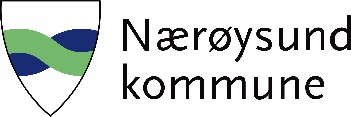 Rapport for mottatte midler fra Østeviks minnefondRapporten sendes til hilde.storkjorren@naroysund.kommune.no eller post@naroysund.kommune.noNavn på avdeling/lag/forening:Navn og dato for utfylling av rapport:Beskrivelse av tiltaket midlene har blitt brukt til (trengs mer plass til beskrivelse kan det legges ved ark):Regnskap som konkret viser hva pengene har blitt brukt til (kan legges som vedlegg)For søkere utenfor institusjon må det komme fram antallet personer fra institusjon som har tatt del i tiltaket, f.eks bussturen: 